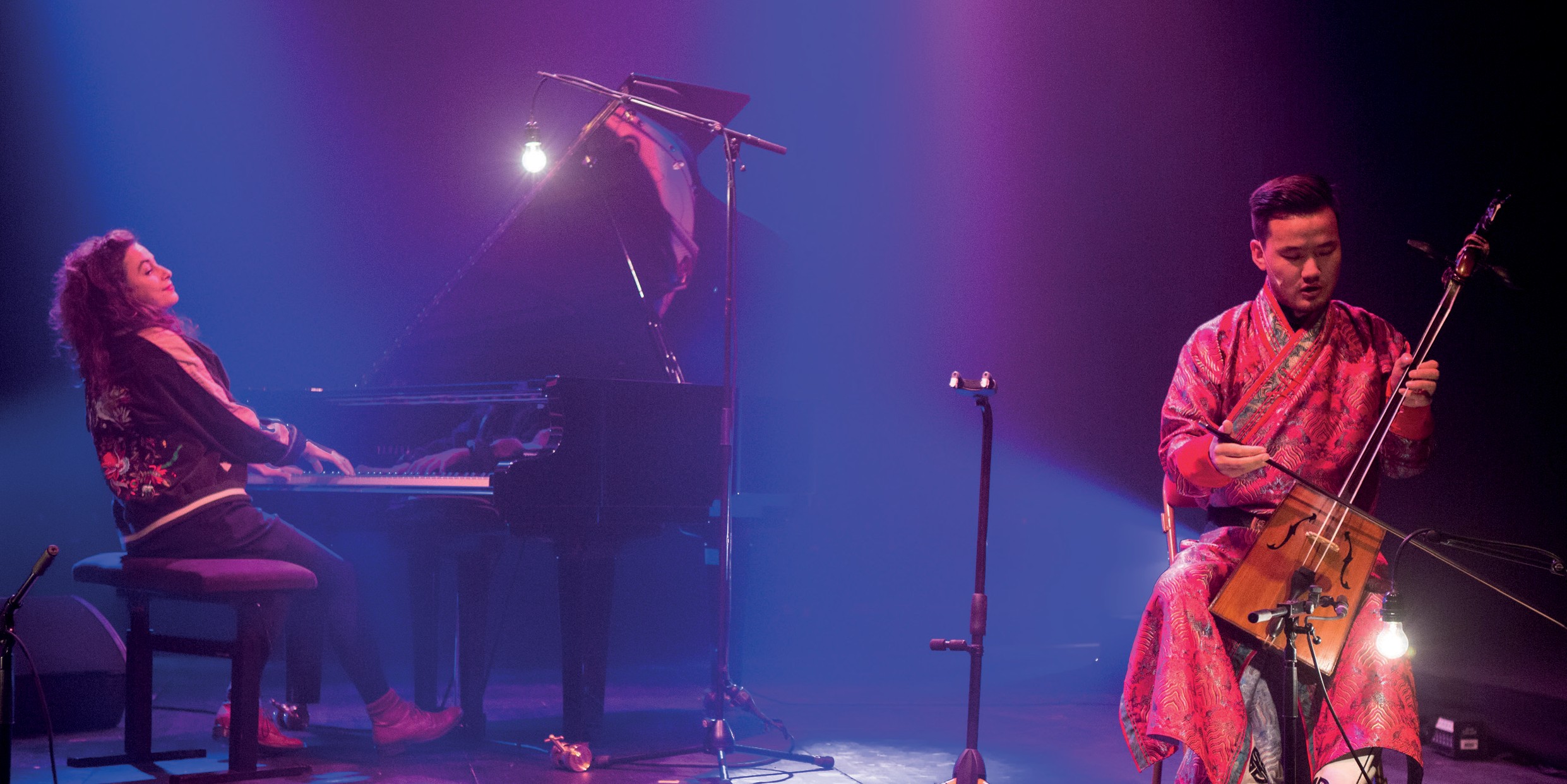 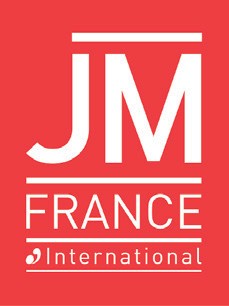 Grandir en musique 	INVITATION	à un spectacle musical proposé par les JM FranceINVITATION	Les JM France de	ont le plaisir de vous inviter au spectacle musical :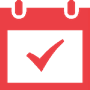 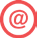 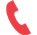 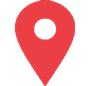 Le    	Quand ?	Où ?à	 	  h   	R.S.V.P. :Invitation valable pour 2 personnes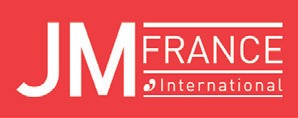 Grandir en  musiqueJM France | Grandir en musiquewww.jmfrance.org